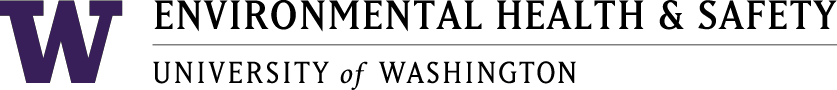 Health and Safety Committee 10
Meeting MinutesMarch 16, 2020	1:00 pm – 2:00 pmOcean Sciences Building 203 *X=Present at meeting Meeting notes recorded by JM. AgendaCall to order Approval of minutesOARS Reports - FebruaryOpen Discussion Adjourn1. Call to Order: Meeting called to order at 1:00 pm 2. Approval of Minutes: Approved February minutes 3. OARS Reports 02-027 – missed a step, twisted ankle – closed 02-039 – measuring out a large tank, pouring buckets from surface above tank, hurt back – closed 02-068 – lifting/setting toilet, twisted back and pulled muscle – open 02-075 – working on steep slope in forest, injured back – closed 02-078 – student venting digester bombs, steam burn caused blister - closed02-095 – exercising alone, found with lacerations on face, shoulder pain, minor concussion – open 4. Open Discussion/ Announcements - U-Wide meeting - COVID-19 committee – meeting daily and meeting with leadership daily, EH&S is helping with planning. Using Zoom, social distancing - Number of confirmed cases of COVID-19 have increased - Make sure to use proper hygiene procedures - COVID-19 website is constantly updated - In March, there will be new rules for walking in workspaces – will activate in June - COVID-19 - SH: meetings should try and be remote. Best if meetings could be postponed, or provide an option to Zoom in - SH: Fieldwork – taking steps to telework, asking PIs to be thoughtful about what is considered essential travel 	- SH: telework policies are in place5. Adjourn: Meeting adjourned at 1:41 pm